     Материал  адресован  преподавателям  французского  языка по теме:  «Les fêtes en France» «Праздники во Франции».     Ориентирован на средние общеобразовательные школы, он может быть использован также и в школах с преподаванием ряда предметов на французском языке.      Материал предоставлен носителем языка.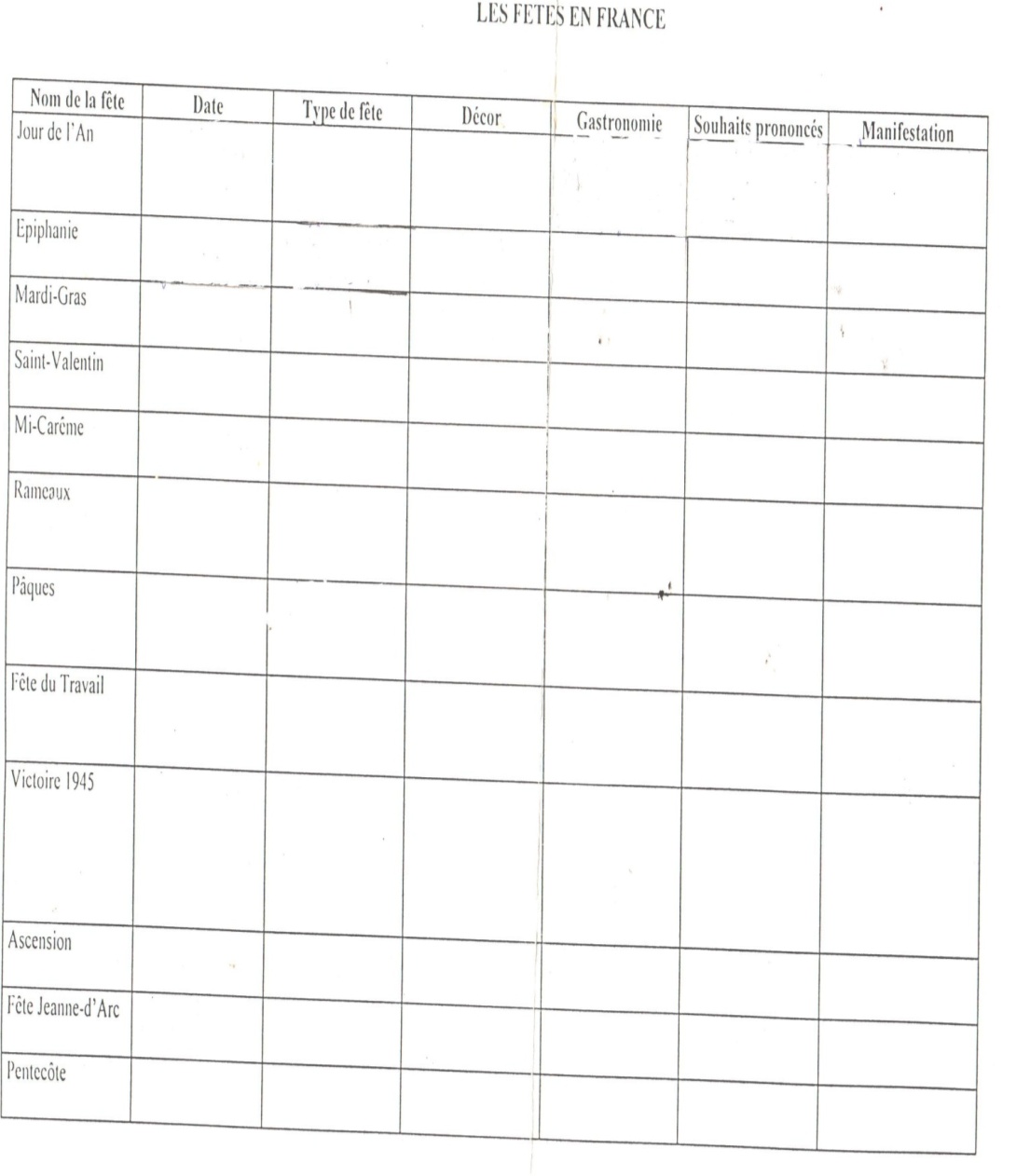 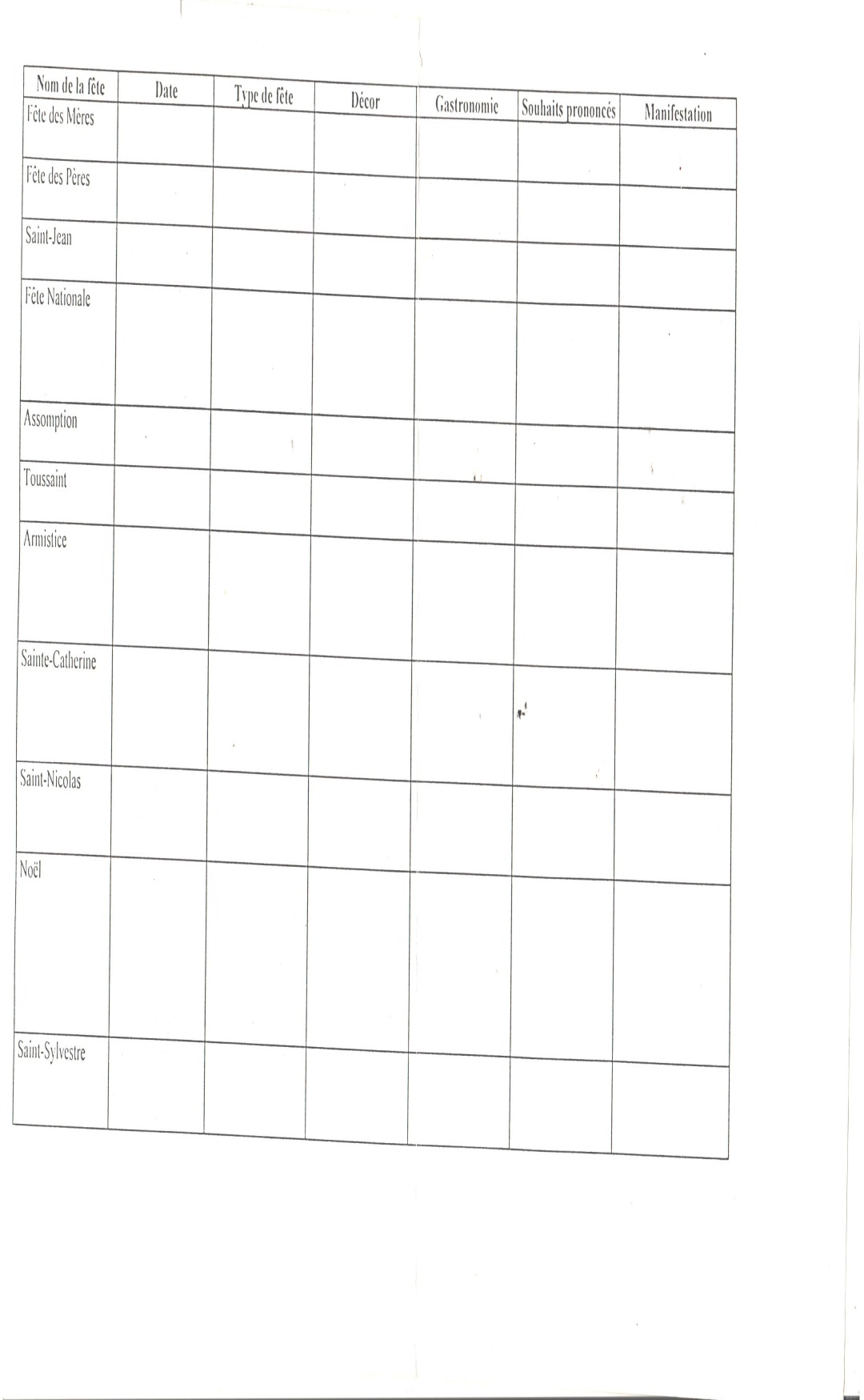 